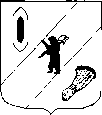 АДМИНИСТРАЦИЯ  ГАВРИЛОВ-ЯМСКОГОМУНИЦИПАЛЬНОГО  РАЙОНАПОСТАНОВЛЕНИЕ07.08.2023  № 750О внесении изменений в постановлениеАдминистрации муниципального районаот 28.12.2015 № 1511В соответствии с Федеральным законом от 06.10.2003 № 131-ФЗ «Об общих принципах организации местного самоуправления в Российской Федерации»,  руководствуясь статьей 26  Устава Гаврилов - Ямского муниципального района Ярославской области, АДМИНИСТРАЦИЯ МУНИЦИПАЛЬНОГО РАЙОНА ПОСТАНОВЛЯЕТ:1. Внести изменения в Порядок проведения оценки регулирующего воздействия проектов муниципальных нормативных правовых актов и экспертизы муниципальных нормативных правовых актов, утвержденный    постановлением Администрации Гаврилов-Ямского муниципального района от 28.12.2015 № 1511 согласно Приложению.2. Контроль за исполнением постановления возложить на  заместителя Главы Администрации муниципального района Романюка А.Ю. 3. Постановление опубликовать в районной массовой газете «Гаврилов-Ямский вестник» и разместить на официальном сайте Администрации муниципального района.4. Постановление вступает в силу с момента официального опубликования.Глава  Гаврилов-Ямскогомуниципального района                                                                     А.Б. СергеичевПриложение к постановлениюАдминистрации муниципального районаот 07.08.2023  № 750         ИЗМЕНЕНИЯ, ВНОСИМЫЕ В ПОРЯДОК ПРОВЕДЕНИЯ ОЦЕНКИ РЕГУЛИРУЮЩЕГО ВОЗДЕЙСТВИЯ ПРОЕКТОВ МУНИЦИПАЛЬНЫХ НОРМАТИВНЫХ ПРАВОВЫХ АКТОВ И ЭКСПЕРТИЗЫМУНИЦИПАЛЬНЫХ НОРМАТИВНЫХ ПРАВОВЫХ АКТОВПункт 1.1. изложить в следующей редакции:«1.1. Порядок проведения оценки регулирующего воздействия проектов муниципальных нормативных правовых актов и экспертизы муниципальных нормативных правовых актов (далее - Порядок) устанавливает:а) порядок проведения оценки регулирующего воздействия проектов постановлений Администрации Гаврилов-Ямского муниципального района и проектов решений Собрания представителей Гаврилов-Ямского муниципального района, подготовленных Администрацией Гаврилов-Ямского муниципального района, устанавливающих новые или изменяющих ранее предусмотренные муниципальными нормативными правовыми актами обязанности для субъектов предпринимательской и иной экономической деятельности,  а также устанавливающих, изменяющих или отменяющих ранее установленную ответственность за нарушение нормативных правовых актов Гаврилов-Ямского муниципального района, затрагивающих вопросы осуществления предпринимательской и иной экономической деятельности, и проектов муниципальных нормативных правовых актов Гаврилов-Ямского муниципального района (далее - проект нормативного акта), в целях выявления положений, вводящих избыточные обязанности, запреты и ограничения для субъектов предпринимательской и иной экономической деятельности или способствующих их введению, а также положений, способствующих возникновению необоснованных расходов субъектов предпринимательской и иной экономической деятельности и бюджета  Гаврилов-Ямского муниципального района.б) порядок проведения экспертизы постановлений Администрации Гаврилов-Ямского муниципального района, затрагивающих вопросы осуществления предпринимательской и инвестиционной деятельности (далее - экспертиза актов), в целях выявления положений, необоснованно затрудняющих осуществление предпринимательской и инвестиционной деятельности.».Пункт 1.7. изложить в следующей редакции:        « 1.7. Процедура ОРВ проектов нормативных актов проводится с учетом степени регулирующего воздействия положений проекта нормативного акта:- высокая степень регулирующего воздействия - проект нормативного акта содержит положения, устанавливающие новые обязанности для субъектов предпринимательской и иной экономической деятельности, а также устанавливающие ответственность за нарушение нормативных правовых актов, затрагивающих вопросы осуществления предпринимательской и иной экономической деятельности;- средняя степень регулирующего воздействия - проект нормативного акта содержит положения, изменяющие ранее предусмотренные нормативными правовыми актами обязанности для субъектов предпринимательской и иной экономической деятельности, а также изменяющие ранее установленную ответственность за нарушение нормативных правовых актов, затрагивающих вопросы осуществления предпринимательской и инвестиционной деятельности;- низкая степень регулирующего воздействия - проект нормативного акта содержит положения, отменяющие ранее установленную ответственность за нарушение нормативных правовых актов, затрагивающих вопросы осуществления предпринимательской и иной экономической деятельности.».Подпункт г) пункта 2.1. изложить в следующей редакции:«г) круг лиц, на которых будет распространено действие нормативного правового акта (категории субъектов предпринимательской и иной экономической деятельности), интересы которых затрагиваются предлагаемым регулированием;».Пункт 2.11. изложить в следующей редакции:«2.11. Заключение подготавливается в срок не более 15 рабочих  дней со дня поступления проекта нормативного правового акта и доработанного сводного отчета в уполномоченный орган.Заключение должно содержать выводы, указанные в части 2 статьи 13 Закона Ярославской области.Заключение  в течение 3 рабочих дней со дня подписания, направляется в отдел информатизации и связи для размещения на сайте Администрации.Заключение в части информации о наличии (отсутствии) положений, приводящих к возникновению необоснованных расходов субъектов предпринимательской и иной экономической деятельности, расходов бюджета Гаврилов-Ямского муниципального района, готовится с учетом предложений управления финансов Администрации  Гаврилов-Ямского муниципального района.Заключение в части информации о соблюдении (несоблюдении) порядка проведения оценки регулирующего воздействия согласуется с юридическим отделом Администрации Гаврилов-Ямского муниципального района.».Пункт 2.13. изложить в следующей редакции:«2.13. Проект нормативного правового акта, прошедший ОРВ направляется в электронном виде в ЕСЭД на согласование.Выводы, содержащиеся в заключении, учитываются при принятии нормативного  акта.Итоговым выводом заключения об ОРВ являются выводы о наличии либо отсутствии в проекте нормативного акта положений, вводящих избыточные обязанности, запреты и ограничения для субъектов предпринимательской и иной экономической деятельности или способствующих их введению, а также положений, способствующих возникновению необоснованных расходов субъектов предпринимательской и иной экономической деятельности и бюджета Гаврилов-Ямского муниципального района.»Приложение 1 к Порядку изложить в следующей редакции: «Приложение 1к ПорядкуУведомлениео разработке проекта муниципального нормативного правовогоакта, устанавливающего новые или изменяющего ранее предусмотренныемуниципальным нормативным правовым актом обязанности для субъектовпредпринимательской и иной экономической деятельностиНастоящим _________________________________________________________________(указывается наименование разработчика,осуществляющего оценку регулирующего воздействия)(далее -разработчик) уведомляет о принятии  решения о  подготовке   проекта   муниципального   нормативного   правового   акта, устанавливающего  новые или изменяющего ранее предусмотренные муниципальным нормативным  правовым актом обязанности для  субъектов  предпринимательской и иной экономической деятельности:Пожалуйста, заполните и направьте нижеприведенную форму.Разработчик не будет иметь возможности проанализировать предложения, направленные ему после установленного для направления предложений срока.Приложение 2 к Порядку изложить в следующей редакции:«Приложение 2к ПорядкуСВОД ПРЕДЛОЖЕНИЙ,поступивших в связи с размещением уведомленияо разработке проекта муниципального нормативного правовогоакта, устанавливающего новые или изменяющего ранее предусмотренныемуниципальным нормативным правовым актом обязанности для субъектовпредпринимательской и иной экономической деятельности8.	Приложение 3 к Порядку изложить в следующей редакции:«Приложение 3к ПорядкуСВОДНЫЙ ОТЧЕТо проведении оценки регулирующего воздействия проекта_____________________________________________________________________(указывается вид и наименование проекта муниципальногонормативного правового акта)9.	Приложение 5 к Порядку изложить в следующей редакции:«Приложение 5к ПорядкуОбъявлениео проведении публичного обсуждения проекта муниципальногонормативного правового акта, устанавливающего новые или изменяющегоранее предусмотренные муниципальным нормативным правовым актомобязанности для субъектов предпринимательскойи иной экономической деятельностиНастоящим _________________________________________________________________(указывается наименование разработчика, осуществляющего оценку регулирующего воздействия)(далее  -  разработчик)   уведомляет   о  проведении   публичного обсуждения    проекта    муниципального    нормативного   правового   акта, устанавливающего  новые или изменяющего ранее предусмотренные муниципальным нормативным  правовым актом обязанности для субъектов предпринимательской и иной экономической деятельности,   в   целях  выявления  положений,  вводящих избыточные    обязанности,    запреты    и    ограничения   для   субъектов предпринимательской  и  иной экономической деятельности  или способствующих их введению,  а  также  положений, способствующих возникновению необоснованных расходов  субъектов  предпринимательской  и  иной экономической деятельности и бюджета Гаврилов-Ямского муниципального района:В рамках публичного обсуждения все заинтересованные лица приглашаются направить свои предложения по прилагаемой форме.10.	Приложение  к 6 Порядку изложить в следующей редакции:	«Приложение 6к ПорядкуЗаключениепо результатам оценки регулирующего воздействия проекта муниципальногонормативного правового актаОтдел экономики, предпринимательской деятельности, инвестиций и сельского хозяйства Администрации Гаврилов-Ямского муниципального района (уполномоченный орган),  рассмотрев проект____________________________________________,_________________________________________________________________(указывается вид и наименование проекта муниципального нормативного правового акта)подготовленный ________________________________________________________________________________(указывается наименование уполномоченного органа, осуществляющего оценку регулирующего воздействия)  с  учетом информации, представленной в сводном отчете, сообщает следующее:Проект акта направлен  разработчиком для подготовки настоящего заключения
	.(впервые/повторно)	.(информация о предшествующей подготовке заключения об оценке регулирующего воздействия проекта акта)Разработчиком проведены публичные обсуждения проекта в срокиИнформация об оценке регулирующего воздействия проекта акта размещена разработчиком на официальном сайте в информационно-телекоммуникационной сети “Интернет” по адресу  (полный электронный адрес размещения проекта акта
в информационно-телекоммуникационной сети “Интернет”)На основе проведенной оценки регулирующего воздействия проекта
акта с учетом информации, представленной разработчиком в сводном отчете, сделаны следующие выводы:(наименование уполномоченного органа) (вывод о наличии либо отсутствии достаточного обоснования решения проблемы
предложенным способом регулирования)	.(вывод о наличии либо отсутствии положений, вводящих избыточные обязанности, запреты и ограничения для субъектов предпринимательской и иной экономической деятельности или способствующих их введению, а также положений, приводящих к возникновению необоснованных расходов субъектов предпринимательской и иной экономической деятельности, а также бюджета Гаврилов-Ямского муниципального района)	.(обоснование выводов, а также иные замечания и предложения)Указание (при наличии) на приложения.Начальник отдела экономики, предпринимательской деятельности,инвестиций и сельского хозяйства АдминистрацииГаврилов-Ямского муниципального района    _________   _____________________                                                                               (подпись)        (И.О. Фамилия)Согласовано:Заместитель Главы Администрации Гаврилов-Ямского муниципального района___________________________     ______________________                   Подпись                                          ФИОНачальник Управления финансов Администрации Гаврилов-Ямского муниципального района___________________________      ______________________                   Подпись                                         ФИОНачальник отдела правового обеспечения и муниципального заказа Администрации Гаврилов-Ямского муниципального района__________________________   ________________________                   Подпись                                         ФИО11.	Приложение  к 8 Порядку изложить в следующей редакции:«Приложение 8 к ПорядкуТАБЛИЦАразногласий по результатам проведения оценки регулирующеговоздействия проектов нормативных правовых актов и экспертизы нормативных правовых актов Гаврилов-Ямского муниципального района, затрагивающих вопросы осуществления предпринимательской и  иной экономической деятельности_________________________________________________________________(наименование нормативного правового акта,  проекта нормативного правового акта)    По результатам проведения  оценки  регулирующего  воздействия  проектовнормативных   правовых  актов  и экспертизы нормативных правовых  актов  Гаврилов-Ямского муниципального района, затрагивающих вопросы  осуществления  предпринимательской  и  иной экономической деятельности  (заключения по результатам  проведения  оценки  регулирующего воздействия или экспертизы от ____________ № ______________)."___" __________ 20__ г.Руководитель уполномоченного органа__________________________                 (подпись)Проект муниципального нормативного правового актаВид и наименование проекта актаПроект муниципального нормативного правового актаКраткое содержание проекта актаПроект муниципального нормативного правового актаПланируемый срок вступления акта в силу, сведения о необходимости установления переходного периодаПроект муниципального нормативного правового актаОбоснование необходимости подготовки проекта акта, краткое изложение цели его регулирования с описанием проблемы, на решение которой направлено принятие актаПроект муниципального нормативного правового актаКруг лиц, на которых будет распространено действие акта (категории субъектов предпринимательской и иной экономической деятельности), интересы которых затрагиваются предлагаемым регулированиемРазработчик проекта муниципального нормативного правового актаСроки приема предложенийЭлектронный адрес для направления предложенийКонтактное лицо по вопросам подготовки предложений и их направления разработчикуФорма предложенияФорма предложенияЯвляется ли актуальной проблема, решение которой предлагается разработчиком проекта в виде нормативного правового регулирования?Достигнет ли, на Ваш взгляд, предлагаемое нормативное правовое регулирование целей, на которые оно направлено?Является ли выбранный вариант решения проблемы оптимальным? Повлечет ли предлагаемое регулирование затраты субъектов предпринимательской и иной экономической деятельности? Если да - то какие?Какие, на Ваш взгляд, имеются риски негативных последствий решения проблемы предлагаемым способом регулирования?Существуют ли иные варианты достижения заявленных целей регулирования? Если да - выделите те из них, которые, по Вашему мнению, были бы менее затратны и/или более эффективны?Какие, по Вашей оценке, субъекты предпринимательской и иной экономической деятельности будут затронуты предлагаемым регулированием (по видам субъектов, по отраслям, по количеству таких субъектов в городе и проч.)?Учитывает ли предлагаемая дата (срок) вступления в силу правового акта время для перехода к новому правовому регулированию?Иные предложения, которые, по Вашему мнению, целесообразно учесть в рамках оценки регулирующего воздействияКонтактная информацияПодлежит заполнению по желаниюПроект муниципального нормативного правового актаВид и наименование проекта актаПроект муниципального нормативного правового актаКраткое содержание проекта актаПроект муниципального нормативного правового актаПланируемый срок вступления акта в силу, сведения о необходимости установления переходного периодаПроект муниципального нормативного правового актаКруг лиц, на которые будет распространяться действие акта (категории субъектов предпринимательской и иной экономической деятельности), интересы которых затрагиваются предлагаемым регулированиемРазработчик проекта муниципального нормативного правового актаСроки приема предложенийПоступившие предложения, которые целесообразно учесть в рамках оценки регулирующего воздействияКонтактное лицо по вопросам подготовки предложений и их направления разработчику1. Общие положения1. Общие положения1. Общие положения1. Общие положения1. Общие положения1.1Разработчик проекта муниципального нормативного правового актаРазработчик проекта муниципального нормативного правового актаРазработчик проекта муниципального нормативного правового акта1.2Вид и наименование проекта муниципального нормативного правового актаВид и наименование проекта муниципального нормативного правового актаВид и наименование проекта муниципального нормативного правового акта1.3Краткое изложение цели регулирования проекта муниципального нормативного правового актаКраткое изложение цели регулирования проекта муниципального нормативного правового актаКраткое изложение цели регулирования проекта муниципального нормативного правового акта1.4Обоснование необходимости подготовки проекта муниципального нормативного правового актаОбоснование необходимости подготовки проекта муниципального нормативного правового актаОбоснование необходимости подготовки проекта муниципального нормативного правового акта1.5Предлагаемая дата (срок) вступления в силу муниципального нормативного правового акта. Оценка необходимости установления переходного периода и (или) отсрочки вступления в силу муниципального нормативного правового акта либо необходимости распространения предлагаемого регулирования на ранее возникшие отношенияПредлагаемая дата (срок) вступления в силу муниципального нормативного правового акта. Оценка необходимости установления переходного периода и (или) отсрочки вступления в силу муниципального нормативного правового акта либо необходимости распространения предлагаемого регулирования на ранее возникшие отношенияПредлагаемая дата (срок) вступления в силу муниципального нормативного правового акта. Оценка необходимости установления переходного периода и (или) отсрочки вступления в силу муниципального нормативного правового акта либо необходимости распространения предлагаемого регулирования на ранее возникшие отношения1.6Сведения о соответствии проекта муниципального нормативного правового акта законодательству Российской Федерации, Ярославской области, нормативным правовым актам органов местного самоуправления Гаврилов-Ямского муниципального районаСведения о соответствии проекта муниципального нормативного правового акта законодательству Российской Федерации, Ярославской области, нормативным правовым актам органов местного самоуправления Гаврилов-Ямского муниципального районаСведения о соответствии проекта муниципального нормативного правового акта законодательству Российской Федерации, Ярославской области, нормативным правовым актам органов местного самоуправления Гаврилов-Ямского муниципального района1.7Полный электронный адрес размещения уведомления о разработке проекта муниципального нормативного правового акта, срока, в течение которого принимались предложения в связи с размещением уведомления, свода предложений, поступивших в связи с размещением уведомленияПолный электронный адрес размещения уведомления о разработке проекта муниципального нормативного правового акта, срока, в течение которого принимались предложения в связи с размещением уведомления, свода предложений, поступивших в связи с размещением уведомленияПолный электронный адрес размещения уведомления о разработке проекта муниципального нормативного правового акта, срока, в течение которого принимались предложения в связи с размещением уведомления, свода предложений, поступивших в связи с размещением уведомления2. Информация о предлагаемом регулировании2. Информация о предлагаемом регулировании2. Информация о предлагаемом регулировании2. Информация о предлагаемом регулировании2. Информация о предлагаемом регулировании2.1Описание предлагаемого регулирования и иных возможных способов решения проблемыОписание предлагаемого регулирования и иных возможных способов решения проблемыОписание предлагаемого регулирования и иных возможных способов решения проблемы2.2Риски негативных последствий решения проблемы предложенным способом регулированияРиски негативных последствий решения проблемы предложенным способом регулированияРиски негативных последствий решения проблемы предложенным способом регулирования2.3Основные группы субъектов предпринимательской и иной экономической деятельности, иные заинтересованные лица, включая органы местного самоуправления Гаврилов-Ямского муниципального района, интересы которых будут затронуты предлагаемым регулированиемОсновные группы субъектов предпринимательской и иной экономической деятельности, иные заинтересованные лица, включая органы местного самоуправления Гаврилов-Ямского муниципального района, интересы которых будут затронуты предлагаемым регулированиемОсновные группы субъектов предпринимательской и иной экономической деятельности, иные заинтересованные лица, включая органы местного самоуправления Гаврилов-Ямского муниципального района, интересы которых будут затронуты предлагаемым регулированием2.4Новые обязанности, запреты, ограничения для субъектов предпринимательской и иной экономической деятельности либо изменение содержания существующих обязанностей, запретов и ограниченийНовые обязанности, запреты, ограничения для субъектов предпринимательской и иной экономической деятельности либо изменение содержания существующих обязанностей, запретов и ограниченийНовые обязанности, запреты, ограничения для субъектов предпринимательской и иной экономической деятельности либо изменение содержания существующих обязанностей, запретов и ограничений2.5Новые полномочия, обязанности и права органов местного самоуправления  Гаврилов-Ямского муниципального района или сведения об их изменении, а также порядок их реализацииНовые полномочия, обязанности и права органов местного самоуправления  Гаврилов-Ямского муниципального района или сведения об их изменении, а также порядок их реализацииНовые полномочия, обязанности и права органов местного самоуправления  Гаврилов-Ямского муниципального района или сведения об их изменении, а также порядок их реализации2.6Оценка расходов (их наличие или отсутствие) субъектов предпринимательской и иной экономической деятельности, связанных с необходимостью соблюдения установленных обязанностей, запретов, ограничений либо изменением содержания существующих обязанностей, запретов и ограниченийОценка расходов (их наличие или отсутствие) субъектов предпринимательской и иной экономической деятельности, связанных с необходимостью соблюдения установленных обязанностей, запретов, ограничений либо изменением содержания существующих обязанностей, запретов и ограниченийОценка расходов (их наличие или отсутствие) субъектов предпринимательской и иной экономической деятельности, связанных с необходимостью соблюдения установленных обязанностей, запретов, ограничений либо изменением содержания существующих обязанностей, запретов и ограничений2.7Оценка соответствующих расходов (возможных поступлений) бюджетов бюджетной системы Российской Федерации, включая расходы (возможные поступления) местного бюджетаОценка соответствующих расходов (возможных поступлений) бюджетов бюджетной системы Российской Федерации, включая расходы (возможные поступления) местного бюджетаОценка соответствующих расходов (возможных поступлений) бюджетов бюджетной системы Российской Федерации, включая расходы (возможные поступления) местного бюджета2.8Необходимые для достижения заявленных целей регулирования организационно-технические, методологические, информационные и иные мероприятияНеобходимые для достижения заявленных целей регулирования организационно-технические, методологические, информационные и иные мероприятияНеобходимые для достижения заявленных целей регулирования организационно-технические, методологические, информационные и иные мероприятия2.9Иные сведения, которые позволяют оценить обоснованность предлагаемого регулированияИные сведения, которые позволяют оценить обоснованность предлагаемого регулированияИные сведения, которые позволяют оценить обоснованность предлагаемого регулирования3. Сведения о проведении публичного обсуждения3. Сведения о проведении публичного обсуждения3. Сведения о проведении публичного обсуждения3. Сведения о проведении публичного обсуждения3. Сведения о проведении публичного обсуждения3.13.1Сроки проведения публичного обсуждения3.23.2Предложения, поступившие в связи с проведением публичного обсужденияВид и наименование проекта муниципального нормативного правового актаРазработчик проекта муниципального нормативного правового актаСроки приема предложенийЭлектронный адрес для направления предложенийКонтактное лицо по вопросам подготовки предложений и их направления к разработчикуПрилагаемые к объявлению документы1) проект муниципальногонормативного правового акта_____________________________    (наименование проекта муниципального нормативного       правового акта) 2) сводный отчетКонтактная информацияКонтактная информацияКонтактная информацияНаименование (для организации), фамилия, имя, отчество (для физического лица)Наименование (для организации), фамилия, имя, отчество (для физического лица)Телефонный номер контактного лицаТелефонный номер контактного лицаАдрес электронной почты контактного лицаАдрес электронной почты контактного лицаNп/пСтруктурный элемент проекта актаПредложения и (или) замечания1Пункт 1 проекта акта2Пункт 2 проекта акта3...4Иные предложения к проекту актасспо.(срок начала  публичного
обсуждения)(срок окончания публичного
обсуждения)№п/пЗамечания и предложения уполномоченного органа, высказанные по результатам проведения оценки регулирующего воздействия проекта нормативного акта, экспертизы или оценки нормативного акта Гаврилов-Ямского муниципального районаОбоснования несогласия с замечаниями и предложениями уполномоченного органа, высказанные разработчиком проектов нормативных актов Гаврилов-Ямского муниципального районаМотивированные обоснования несогласия с возражениями органа-разработчика, высказанные уполномоченным органом 1234